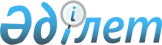 О внесении изменений в постановление акимата города Петропавловска от 14 января 2013 года № 29 "Об организации оплачиваемых общественных работ на предприятиях и в организациях города Петропавловска"Постановление акимата города Петропавловска от 6 июня 2013 года N 1019. Зарегистрировано Департаментом юстиции Северо-Казахстанской области 12 июня 2013 года N 2294      В соответствии со статьей 21 Закона Республики Казахстан от 24 марта 1998 года "О нормативных правовых актах" акимат города Петропавловска ПОСТАНОВЛЯЕТ:

      1. Внести в постановление акимата города Петропавловска от 14 января 2013 года № 29 "Об организации оплачиваемых общественных работ на предприятиях и в организациях города Петропавловска" (зарегистрировано в Реестре государственной регистрации нормативных правовых актов под № 2070 от 17 января 2013 года, опубликовано от 25 января 2013 года в газете "Қызылжар нұры", от 25 января 2013 года в газете "Проспект СК" следующие изменения:

      Перечень предприятий и организаций города, в которых будут проведены оплачиваемые общественные работы, их виды и объемы изложить в новой редакции согласно приложению 1 к настоящему постановлению;

      Размеры оплаты труда безработных, привлеченных на общественные работы, изложить в новой редакции согласно приложению 2 к настоящему постановлению;

      2. Контроль за исполнением настоящего постановления возложить на заместителя акима города Байбактинова Н.Б.

      3. Настоящее постановление вводится в действие по истечении десяти календарных дней после дня его первого официального опубликования.

 Перечень
предприятий и организаций города, в которых будут проведены
оплачиваемые общественные работы, их виды и объемы Размеры оплаты труда безработных, привлеченных на общественные работы
					© 2012. РГП на ПХВ «Институт законодательства и правовой информации Республики Казахстан» Министерства юстиции Республики Казахстан
				
      Аким города

Т. Закарьянов

      СОГЛАСОВАНО:

      И.о.главного врача

      ГУ "Северо-Казахстанский 
областной центр по 
профилактике и борьбе со СПИД"

А. Сыздыкова

      Директор товарищества 
с ограниченной ответственностью
"Коммунхоз Петропавловск"
г.Петропавловска 
СКО Республики Казахстан

М. Калиев

      Руководитель 
ГУ "Департамент юстиции

      Северо-Казахстанской области"

      Министерства Юстиции 
Республики Казахстан

Е. Сейдимбеков

      Руководитель 
Управления юстиции 
города Петропавловска 
Департамента Юстиции 
Северо-Казахстанской области 
Министерства Юстиции

      Республики Казахстан

Ж. Самашев

      Руководитель ГУ "Департамент 
по исполнению судебных

      актов Северо-Казахстанской 
области Комитета

      по исполнению судебных актов 
Министерства Юстиции 
Республики Казахстан"

Р. Базылов

      Начальник ГУ "Управление 
Комитета по правовой

      статистике и специальным учетам

      Генеральной прокуратуры

      Республики Казахстан по

      Северо-Казахстанской области"

Ж. Ілияс

      Главный врач коммунального 
государственного предприятия 
на праве хозяйственного ведения 
"Областной наркологический 
центр" акимата 
Северо-Казахстанской области

      Министерства здравоохранения

      Республики Казахстан

Б. Ыбыраев

      Руководитель 
ГУ "Канцелярия (аппарата 
верховного суда 
Республики Казахстан) 
Северо-Казахстанского областного 
суда департамента по обеспечению

      деятельности судов при 
верховном суде

      Республики Казахстан"

С. Актанов

      Руководитель ГУ 
"Налоговое управление

      по городу Петропавловск

      Налогового департамента по

      Северо-Казахстанской области

      Налогового Комитета 
Министерства Финансов 
Республики Казахстан"

М. Мухамеджанов

      Начальник ГУ 
"Управление по делам обороны 
города Петропавловска

      Северо-Казахстанской области" 
Министерства Обороны 
Республики Казахстан

Д. Габдуллин

      Начальник ГУ 
"Управление внутренних дел

      города Петропавловска 
Департамента внутренних дел 
Северо-Казахстанской области"

А. Касеинов
Приложение 1
к постановлению акимата
города Петропавловска
от 6 июня 2013 года № 1019
Утверждено
постановлением акимата
города Петропавловска
от 14 января года № 29№ п/п

Наименование предприятия, организации

Рабочих мест

Вид общественных работ

Объем работ

Продолжительность общественных работ (месяцев)

Источник финансирования

1

Товарищество с ограниченной ответственностью "Коммунхоз Петропав-

ловск"

230 человек

Оказание помощи в уборке территории

города; 

 

оказание помощи в озеленении и благоустройстве территории;

 

 

оказание помощи в выполнении подсобных работ в строительстве ледовых городков

453735000

квадрат

ных

метров 

 

57150

квадратных

метров 

 

28000

ледовых блоков 

12

Бюджет города Петропавловска

2

Государствен-

ное учреждение "Аппарат акима города Петропавлов-

ска"

7

чело

век

Оказание помощи в обработке и подготовке к хранению документации;

ксерокопирова-

нию, рассылке и доставке материалов;

помощь в организации и проведении общественных компаний, обходе территорий города в работе с населением

По мере

накопле

ния

докумен

тов

12

Бюджет города Петропавловска

3

Государствен-

ное учреждение "Департамент по исполнению судебных актов" Северо-Казахстанской области Комитета по исполнению судебных актов Министерства юстиции Республики Казахстан"

10 человек 

Оказание помощи в формировании базы данных в целях улучшения качества и оперативности обслуживания населения, оказание помощи в обработке документации

По мере

накопле

ния

докумен

тов

12

Бюджет города Петропавловска

4

Государствен-

ное учреждение "Департамент юстиции Северо-Казахстанской области" Министерства Юстиции Республики Казахстан"

7 человек

Оказание помощи в работе с архивными документами по линии ЗАГС, оказание помощи в работе по регистрации прав на недвижимое имущество, по регистрации юридических лиц; оказание помощи в обработке и подготовке к хранению документации

По мере

накопле

ния

докумен

тов

12

Бюджет города Петропавловска

5

Государствен-

ное учреждение

"Канцелярия Северо-Казахстанского областного суда департамента по обеспечению деятельности судов при верховном суде Республики Казахстан"

7

чело

век

Оказание помощи в формировании базы данных в целях улучшения качества и оперативности обслуживания населения

По мере

накопле

ния

докумен

тов

12

Бюджет города Петропавловска

6

Государствен-

ное учреждение "Налоговое управление по городу Петропавловск

Налогового департамента по Северо-Казахстанской области Налогового Комитета Министерства Финансов Республики Казахстан"

 

9

чело

век

Вручение уведомлений о суммах начисленных и неуплаченных налогов по городу Петропавловску

80 000 уведом-

лений 

12

Бюджет города Петропавловска

7

Государствен-

ное учреждение "Отдел занятости и социальных программ города Петропавлов-

ска"

3

чело

века

Оказание помощи в проведении технических работ по ведению баз данных различных категорий населения, нуждающихся в социальной защите; помощь в обработке архивных документов 

По мере

накопле

ния

докумен

тов

12

Бюджет города Петропавловска

8

Государствен-

ное учреждение "Отдел земельных отношений города Петропавловска"

2

чело

века

Оказание помощи в обследовании и составлении актов выбора земельных участков, в постановке их на учет, как бесхозяйное имущество; помощь в обработке архивных документов

7000 документов

12

Бюджет города Петропавловска

9

Государствен-

ное учреждение "Отдел предпринимательства, сельского хозяйства и ветеринарии города Петропавловска"

2

человека

Помощь в переписи домашних хозяйств и в составлении похозяйственных книг, оказание помощи в обработке и подготовке к хранению документации

По мере накопления документов

12

Бюджет города Петропавловска

10

Государствен-ное учреждение "Отдел строительства города Петропавловска"

1

чело

век

Оказание помощи в обработке и подготовке к хранению документации.

По мере

накопления

12

Бюджет города Петропавловска

11

Государствен-

ное учреждение "Отдел финансов города Петропавловска"

3

чело

века

Выявление бесхозяйных жилых нежилых объектов и принятие в коммунальную собственность акимата города Петропавловска.

Оказание помощи в формировании базы данных в целях качества и оперативности обслуживания населения

Обследование

1250

жилых объек-

тов

 

 

 

По мере накопления документов

12

Бюджет города Петропавловска

12

Государствен-

ное учреждение "Северо-Казахстанский областной центр по профилактике и борьбе со СПИД"

2

чело

века

Оказание помощи в реализации профилактических программ с целью предупреждения распространения ВИЧ – инфекции среди уязвимой группы населения

Помощь специа-

листам при проведении лекций, бесед с охватом

2500 человек

12

Бюджет города Петропавловска

13

Государствен-

ное учреждение "Управление

внутренних дел города Петропавлов-

ска Департамента внутренних дел Северо-Казахстанской области"

29

чело

век

Оказание помощи в формировании базы данных в целях улучшения качества и оперативности обслуживания населения

8400 дел

12

Бюджет города Петропавловска

14

Государствен-

ное учреждение "Управление Комитета по правовой статистике и специальным учетам Генеральной Прокуратуры Республики Казахстан по

Северо-Казахстанской области"

3

чело

века

Оказание помощи в обработке и подготовке к хранению документации

По мере накопления документов

12

Бюджет города Петропавловска

15

Государствен-

ное учреждение "Управление по делам обороны города Петропавлов-

ска Северо-Казахстанской области"

8

чело

век

Оказание помощи в обработке и подготовке к хранению документации ксерокопированию, рассылке и доставке материалов

По мере накопления документов

12

Бюджет города Петропавловска

16

Государствен-

ное учреждение "Управление юстиции города Петропавлов-

ска Департамента Юстиции Северо-Казахстанской области Министерства Юстиции Республики Казахстан"

10

чело

век

Оказание помощи в работе с архивными документами по линии ЗАГС, оказание помощи в работе по регистрации прав на недвижимое имущество, по регистрации юридических лиц; оказание помощи в обработке и подготовке к хранению документации

По мере накопления документов

12

Бюджет города Петропавловска

17

Коммунальное государствен-

ное казенное предприятие на праве хозяйственного ведения "Областной наркологичес-

кий центр" акимата Северо-Казахстанской области

Министерства Здравоохранения Республики Казахстан 

2

чело

века

Оказание помощи в профилак-

тической работе среди молодежи, потребителей

инъекционных наркотиков и

алкоголя в учебных заведениях города

Помощь специа-

листам при проведении лекций, бесед с

охватом

3200

человек

12

Бюджет города Петропавловска

18

Государствен-

ное учреждение "Отдел экономики и бюджетного планирования города Петропавловска"

1 человек

Оказание помощи в обработке и подготовке к хранению документации

По мере накопления документов

12

Бюджет города Петропавловска

19

Государствен-

ное учреждение "Отдел физической культуры и спорта города Петропавлов-

ска"

1 человек

Оказание помощи в обработке и подготовке к хранению документации

По мере накопления документов

12

Бюджет города Петропавловска

20

Коммунальное государственное учреждение "Отдел жилищной инспекции акимата города Петропавлов-

ска" 

2 человека

Оказание помощи в обработке и подготовке к хранению документации

По мере накопления документов

12

Бюджет города Петропавловска

Итого

Итого

339

человек

Приложение 2
к постановлению акимата
города Петропавловска
от 6 июня 2013 года № 1019
Утверждено
постановлением акимата
города Петропавловска
от 14 января года № 29№

п/п

Виды работ

Размер оплаты труда на одного безработного

Режим работы

№

п/п

Виды работ

Размер оплаты труда на одного безработного

Пятидневная рабочая неделя

1

Работы связанные, с физической нагрузкой и на открытом воздухе (благоустройство, очистка города, ремонтные и строительные работы)

2,2 минимальные заработные платы

40 часовая рабочая неделя

1

Работы связанные, с физической нагрузкой и на открытом воздухе (благоустройство, очистка города, ремонтные и строительные работы)

2,2 минимальные заработные платы

рабочий день - 8 часов

2

Работы, выполняемые

в помещениях и не связанные с физическими нагрузками

1,2 минимальной заработной платы

40 часовая рабочая неделя

2

Работы, выполняемые

в помещениях и не связанные с физическими нагрузками

1,2 минимальной заработной платы

рабочий день - 8 часов

